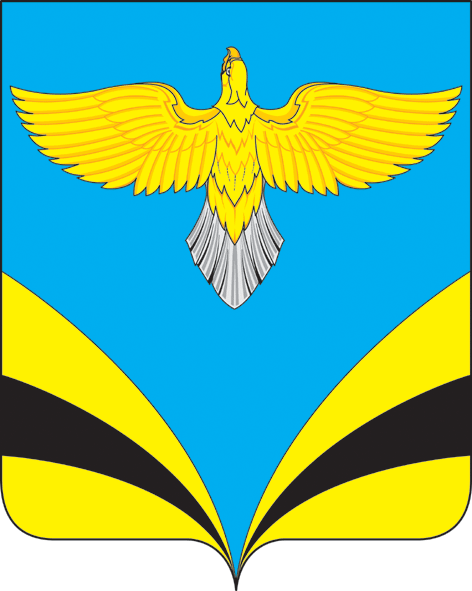 Главасельского поселения  Васильевкамуниципального района Безенчукский, Самарской областиПОСТАНОВЛЕНИЕот 28 августа 2017 г.          								   №33	Об утверждении Порядка разрешения представителем нанимателя (работодателя) муниципальному служащему Администрации сельского поселения Васильевка муниципального района Безенчукский Самарской области и ее структурных подразделений, наделенных правами  юридического лица на участие в управлении некоммерческими организациями на безвозмездной основе (кроме политической партии)  в качестве  единоличного исполнительного органа или вхождения в состав их коллегиальных органов управления  	В соответствии с Федеральным законом от 06.10.2003 N 131-ФЗ «Об общих принципах организации местного самоуправления в Российской Федерации», п.3 ч.1 ст. 14 Федерального закона от 02.03.2007 N 25-ФЗ «О муниципальной службе в Российской Федерации», Законом Самарской области от 13.06.2017 № 66-ГД «О внесении изменений в отдельные законодательные акты Самарской области по некоторым вопросам совершенствования мер противодействия коррупции в системе местного самоуправления в Самарской области», руководствуясь Уставом сельского поселения Васильевка муниципального района Безенчукский Самарской областиПОСТАНОВЛЯЮ:1. Утвердить Порядок разрешения представителем нанимателя (работодателя) муниципальному служащему Администрации сельского поселения Васильевка муниципального района Безенчукский Самарской области, наделенных правами юридического лица на участие в управлении некоммерческими организациями  на безвозмездной основе (кроме политической партии) в качестве единоличного исполнительного органа или вхождения в состав их коллегиальных органов управления согласно приложению к настоящему постановлению.2. Опубликовать настоящее постановление в газете «Вестник сельского поселения Васильевка» и разместить на официальном сайте Администрации сельского поселения Васильевка муниципального района Безенчукский Самарской области в сети «Интернет».3. Контроль за исполнением настоящего постановления оставляю за собой.Глава сельского  поселения Васильевка					Т.А.БанноваИсп. О.Ф.ГоловановаТел. 49-316Приложение к постановлению Администрации сельского поселения Васильевка муниципального района Безенчукский Самарской области от 28.08.2017г. № 33 Порядокразрешения представителем нанимателя (работодателя) муниципальному служащему Администрации сельского поселения Васильевка муниципального района Безенчукский Самарской области, наделенных правами юридического лица на участие в управлении некоммерческими организациями на безвозмездной основе  (кроме политической партии) в качестве единоличного исполнительного органа или вхождения в состав их коллегиальных органов управленияI. Общие положения1.	Настоящий Порядок разработан в соответствии с Федеральными законами от 06.10.2003 N 131-ФЗ «Об общих принципах организации местного самоуправления в Российской Федерации», п.3 ч.1 ст. 14 Федерального закона от 02.03.2007 N 25-ФЗ «О муниципальной службе в Российской Федерации» и определяет процедуру разрешения представителем нанимателя (работодателя) муниципальному служащему Администрации сельского поселения Васильевка муниципального района Безенчукский Самарской области, наделенных правами юридического лица (далее – муниципальный служащий) на участие в управлении некоммерческими организациями (за исключением участия в управлении политической партией; участия в съезде (конференции) или общем собрании иной общественной организации, жилищного, жилищно-строительного, гаражного кооперативов, садоводческого, огороднического, дачного потребительских кооперативов, товарищества собственников недвижимости) на безвозмездной основе (кроме политической партии) (далее – некоммерческие организации) в качестве единоличного исполнительного органа или вхождения в состав их коллегиальных органов управления (далее – Порядок).II. Порядок принятия решений о разрешении муниципальномуслужащему участвовать в управлении некоммерческими организациями,замене или прекращении участия муниципального служащегов органе управления некоммерческих организациях1.	Инициаторами об участии муниципального служащего в управлении  некоммерческими организациями на безвозмездной основе  (кроме политической партии) в качестве единоличного исполнительного органа или вхождения в состав их коллегиальных органов управления выступают:-  некоммерческая организация, действующие органы управления некоммерческой организации,-  Собрание представителей сельского поселения Васильевка муниципального района Безенчукский Самарской области третьего созыва (далее - Собрание представителей), -   Администрация сельского поселения Васильевка муниципального района Безенчукский Самарской области.2. Для рассмотрения вопроса об участии муниципального служащего в управлении некоммерческими организациями Главе сельского поселения Васильевка муниципального района Безенчукский Самарской области (далее - Глава сельского поселения Васильевка)  инициатором представляются следующие документы:1) служебная записка от ответственного Администрации сельского поселения Васильевка, курирующего некоммерческую организацию, либо заявление от некоммерческой организации, действующих органов управления некоммерческой организации, обращение Собрания представителей о включении  муниципального служащего в состав органа управления некоммерческой организации и обоснованием необходимости участия муниципального служащего в работе органа управления некоммерческой организации;2) копия учредительного документа некоммерческой организации.3. Документы указанные в п. 2 раздела II настоящего Порядка  с предложением об участии в органах управления муниципального служащего направляются в Администрацию сельского поселения Васильевка.4. Кандидатура муниципального служащего для участия в органах управления некоммерческих организациях назначается  Главой сельского поселения Васильевка, исходя из целей и задач, для решения которых создана некоммерческая организация.5. Участие муниципального служащего в управлении некоммерческой организации осуществляется на безвозмездной основе и только при наличии письменного согласия муниципального служащего на участие в управлении некоммерческой организации.6. Решение о разрешении муниципальному служащему участвовать в управлении некоммерческой организации принимается Главой сельского поселения Васильевка  в течение десяти  рабочих  дней со дня получения указанных в пункте 2 раздела II настоящего Порядка документов и оформляется распоряжением Администрации  сельского поселения Васильевка. Решение  направляется инициатору в течение трех рабочих дней со дня подписания соответствующего решения.  7. Замена или прекращение участия муниципального служащего в органе управления некоммерческой организации осуществляются в случаях:1) систематического неисполнения муниципальным служащим своих обязанностей, связанных с участием в управлении некоммерческой организации;2) письменного отказа муниципального служащего от участия в управлении некоммерческой организации;3) расторжения трудового договора с муниципальным служащим;4) принятия решения о выдвижении другой кандидатуры муниципального служащего;5) ликвидация или реорганизация некоммерческой организации;6) в иных случаях, предусмотренных законодательством.Решение о замене или прекращении участия муниципального служащего в органе управления некоммерческой организации оформляется распоряжением Администрации сельского поселения Васильевка и направляется инициатору в течение трех  рабочих дней со дня подписания соответствующего решения. 8. Участие муниципального служащего в управлении некоммерческой организации прекращается со дня подписания Главой сельского поселения Васильевка распоряжения Администрации сельского поселения Васильевка о замене или прекращении участия муниципального служащего в органе управления некоммерческой организации, если иной срок не указан в самом распоряжении Администрации  сельского поселения Васильевка.III. Порядок осуществления муниципальными служащимивозложенных на них полномочий по участию в органахуправления некоммерческими организациями1.	 Муниципальный служащий участвует в управлении некоммерческими организациями в соответствии с законодательством Российской Федерации, законами Самарской области, муниципальными нормативными правовыми актами сельского поселения Васильевка, настоящим Порядком, учредительным документом некоммерческой организации.2. Муниципальный служащий, участвующий в органах управления некоммерческих организаций, обязан осуществлять свои права и исполнять обязанности добросовестно.3. Муниципальный служащий обязан лично участвовать в работе органа управления некоммерческой организации, голосовать по вопросам повестки заседания органа управления некоммерческой организации, а также совершать действия в соответствии с нормами действующего законодательства и учредительного документа некоммерческой организации.  4. Отчет муниципального служащего оформляется  в виде служебной записки и должен содержать сведения о наименовании некоммерческой организации, дате, месте и времени заседания, рассмотренных на заседании вопросах, принятых муниципальным служащим действиях, принятых на заседании решениях. Отчет предоставляется нанимателю (работодателю) муниципального служащего ежеквартально в срок до пятого числа месяца следующего за отчетным.IV. Ответственность муниципальных служащих и контрольза осуществлением ими деятельности в органах управлениянекоммерческими организациями1. Муниципальный служащий при участии в управлении некоммерческими организациями помимо обязанностей, возложенных на него должностной инструкцией, несет ответственность за свои действия в соответствии с действующим законодательством и учредительным документом некоммерческой организации.2. Нарушение муниципальным служащим требований, предусмотренных настоящим Порядком, влечет дисциплинарную ответственность в соответствии с действующим законодательством о муниципальной службе.3. Муниципальный служащий, принимающий участие в органе управления некоммерческой организации, не может получать в некоммерческой организации вознаграждение в денежной или иной форме.4. Контроль за деятельностью муниципальных служащих, принимающих участие в управлении некоммерческой организации, осуществляет наниматель (работодатель) муниципального служащего.